【今日主題】願他用口中的熱吻與我親嘴講員︰任 駿弟兄經文︰雅 歌1:2如何理解雅歌？誰寫的？主題？三種解釋方式：寓意的、字面的、預表的為何要讀雅歌？愛的讚嘆「我的愛人啊！你真是美極了！美極了！你的眼神純情專一，好像鴿子的眼睛。」（1:15 當代譯本）「我的良人哪，你甚美麗可愛！」（1:16）基督的絕倫之美「我是沙崙的玫瑰花，是谷中的百合花。」（2:1）「我的良人白而且紅，超乎萬人之上。」（5:10）「他的口極其甘甜；他全然可愛。耶路撒冷的眾女子啊，這是我的良人；這是我的朋友。」 （5:16）愛的渴求與追尋「求你將我放在你心上如印記，帶在你臂上如戳記。因為愛情如死之堅強，嫉恨如陰間之殘忍；所發的電光是火焰的電光，是耶和華的烈焰。」（8:6）「我夜間躺臥在牀上，尋找我心所愛的；我尋找他，卻尋不見。我說：我要起來，遊行城中，在街市上，在寬闊處，尋找我心所愛的...」（3:1-2）愛的盛宴「他帶我入筵宴所，以愛為旗在我以上。」（2:4）「他的左手在我頭下，他的右手將我環抱。」（2:6和修）「我的鴿子啊！在巖石的穴中，在懸崖石的隱密處，讓我看看你的容貌；讓我聽聽你的聲音；因為你的聲音甜美，你的容貌秀麗。」（2:14 新譯本）「良人屬我，我也屬他；他在百合花中牧放（羣羊）。」（2:16）「我的佳偶在女子中，正像荊棘裡的百合花。」（2:2 新譯本）「我的良人啊！等到天起涼風，日影消逝的時候，願你歸來，好像崎嶇山上的羚羊或是小鹿。」（2:17 新譯本）「你們每逢吃這餅，喝這杯，是表明（傳講）主的死，直等到他來。」（林前11:26）本週各項聚會今日	09:30	兒童主日學		09:45	主日聚會	任  駿弟兄		09:45	中學生團契		11:00 《擘餅記念主聚會》		11:00 	慕道班	週二 19:30	英文查經班週三	19:30	交通禱告會	劉國華弟兄週四	14:30	姊妹查經	王清清姊妹		15:30	姊妹禱告會	王清清姊妹週五	19:00	小社青	以馬忤斯課程		19:00	愛的團契	以馬忤斯課程週六	14:00	大專團契	家庭聚會		18:00	社青團契7/19本教會《培靈主日》講員︰唐華弟兄時間︰7/19主日上、下午共兩堂上午主題-耶穌在客西馬尼園－最後的考驗(太26:36-46)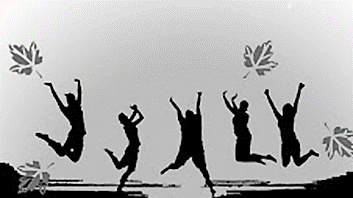 下午主題-主耶穌受難(太27:45-56)敬請預備心、留下時間參加~~7/26本教會《福音主日》講員︰范大陵弟兄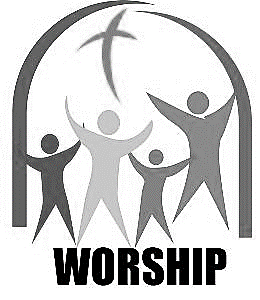 時間︰7/26(日)上午9:45主題︰天國的鑰匙經文︰馬太福音16:13~19把握時機，邀請慕道友、未信主之親友參加，為主得人~~今天下午2:10舉行七月份同工會。敬請各團契(事工)同工，以及關心教會事工者參加。7/19起《南海樂活》歡迎你下週主日(7/19)，《南 海 樂 活》將與大家鬥陣來做活，享受不艱苦的退休生活，品嘗酸中帶甜的高年級，讓40歲後人生愈活愈樂活。樂活目的︰樂動舒壓、增強肌力、活化腦力、減緩失智、加強生活功能樂活內容︰腦力運動、腦力激盪、歌唱跳舞、桌遊等樂活時地︰中午1:00~2:00教會副堂樂活對象︰後40歲的你、我、他樂活導師︰許家蓁姊妹《印度安達曼島嶼事工》代禱信親愛的台北聚會處主內弟兄姊妹們：平安！感謝主讓我能夠在這個特殊的時候寫信給各位。謝謝你們過去這一陣子的代禱與鼓勵，因著各位持續對此地事工的支持，上帝讓我們能夠在當下艱困的情境下克服各樣的挑戰。此地聚會處的信徒大多從事小型行業，這次的疫情帶給他們不小的衝擊；在這種情境下，我們提供的雖然幫助微小，對他們卻是珍貴又及時的安慰。我們幫助的弟兄有蘇巴曼尼、普納、撒曼塔、蘇瑞許、底帕、摩西、章伯倫，姊妹有妮瑪拉、露娜、烏瑪、蘭妮、利麗、卡娜卡和阿妮塔。防疫期間有些姊妹們因為配偶尚未信主而特別辛苦，因為她們的先生大都酗酒。各位的奉獻提供了她們這段期間的基本需求，她們當中有些人連房租都繳不出來，我們幫了她們一把。兒童聖經班受到疫情影響而暫時停課，請為這些孩子們禱告。這段時間的另一項挑戰是飲用水，由於此地唯一的水庫幾乎見底，公共飲水每六天僅供應一次。我們為雨水禱告，氣象預報熱帶雨季即將來到，希望能夠紓解島上旱象。由於防疫規定，我們還未恢復各項聚會，請為早日解禁禱告。服事主的 桑尼弟兄/印度安達曼你們要謹慎，無論是誰都不可以惡報惡；或是彼此相待，或是待眾人，常要追求良善。                                            帖撒羅尼迦前書15:15台北基督徒聚會處      第2642期  2020.07.12教會網站：http://www.taipeiassembly.org年度主題：回想˙回轉˙回復--改變你基督徒的壞習慣		主日上午	主日下午 	下週主日上午	下週主日下午	聚會時間：9時45分	2時10分	9時45分	2時10分	司     會：羅煜寰弟兄		張庭彰弟兄	任  駿弟兄	領     詩：賴大隨弟兄 七月同工會	陳宗賢弟兄	任  駿弟兄	司     琴：	王清清姊妹 		詹甯喻姊妹	  詹甯喻姊妹	講     員：任  駿弟兄			下週講員：唐  華弟兄	本週題目：願他用口中的熱吻與我親嘴	下週主題：耶穌－最後的考驗	本週經文：雅 歌1:2			下週經文：馬太福音26:36-46	上午招待：吳瑞碧姊妹 施兆利姊妹	下週招待：林寶猜姊妹 吳純紹姊妹		李詠嫻姊妹			喬懷宇弟兄北市中正區100南海路39號。電話（02）23710952傳真（02）23113751臺北市中正區100南海路39號。電話（02）23710952傳真（02）231137512020《台灣基督徒聚會處》聯合退修會主題︰回歸以神為本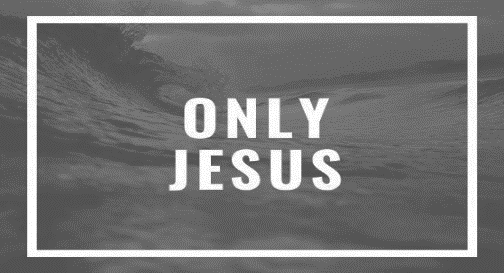 去年退修會講員趙約翰、趙恩慈夫婦，在疫情環伺下，將排除萬難自美返台，分享「回歸以神為本的福音、敬拜、生活、婚姻」四堂信息，並透過信息後的討論，期盼落實於教會生活中。主辦︰惠來里基督徒聚會處講員︰趙約翰、趙恩慈夫婦時間︰2020年10月9~10 日(五、六)地點︰龍潭渴望會館費用︰共四種方案(請參閱報名單)，本教會參加者，不論房型，每人補助500元交通︰搭乘教會安排遊覽車、或自行開車報名︰8/3前為早鳥價，請至辦公室繳費報名（詳情請參閱報名單-在長椅上）